ВИДЫ РАБОТ ПО ЗАКРЕПЛЕНИЮ ФУНКЦИИ ФОНЕМАТИЧЕСКОГО АНАЛИЗАучитель – дефектолог: Черникова И.МСоставить слова различной звукослоговой структуры из букв разрезной азбуки: дом, мак, рот, муха, сани, лапы, банка, кошка, марка, крот, стол, волк, крыша, спина, крышка, спинка, канава, капуста и др.Вставить в данные слова пропущенные буквы: руч...а, кры...а, с...ин...а, но...ни...ы.Подобрать слова, где заданный звук был бы на первом, втором, третьем месте. Например, придумать слова, в которых звук к был бы на первом (кот), на втором (окно), на третьем месте (мак).Выбрать из предложения слова с определенным количеством звуков или записать их.Добавить 1, 2, 3, 4 звука к одному и тому же слогу так, чтобы получились разные слова. Например: па- - пар, пары, парад, паруса; ко- - кот, козы, кошка, корова.Подобрать слова с определенным количеством звуков, например с тремя звуками (дом, дым, рак, мак), с четырьмя звуками (роза, рама, лапа, косы), с пятью звуками (кошка, сахар, банка).Выбрать предметные картинки, в названии которых определенное количество звуков.По сюжетной картинке подобрать слова с определенным количеством звуков.Подбрать слова на каждый звук, составляющий исходное слово. Слово записывается на доске:к	о	ш	к	акот	он		шар		ком		аист каша         окна	шуба		коза	астра конь          осень        шалаш	крыша		арбузкамень      ослик      шиповник       крышка	автобусПреобразовать слова:а)	добавляя	звук	в	начале	слова.	Логопед	задает	вопрос:«Какое	получится	слово,	если	к	данному	слову	добавить	один звук (в начале слова)?»Примерные слова: рот—крот, мех-смех, челка—пчелка, Оля—Коля, Аня—Ваня, осы—косы, луг—плуг, игры—тигры, дочка—удочка, еда—беда, пушка — опушка;б) добавляя звук в конце слова. Примерные слова: бок —бокс, вол — волк, пар— парк, пол — полк, стол — столб, лис — лист;в) изменяя один звук слова (цепочка слов): сом—сок—сук-суп—сух—сох—сор— сыр—сын—сон; коса—роса—роза—Рома-рама—мама—Маша—Саша—каша;г) переставляя звуки:В работе по преобразованию слов можно использовать следующие четверостишия (по М.П. Лукашук):С ч над морем я летаю,С г в машинах я бываю. (Чайка — гайка.) С м меня ты надеваешь,С л собаку называешь. (Майка — лайка.) С к я в школе на стене,Горы, реки есть во мне, С п — от вас я не таю —В каждом классе в ряд стою. (Карта — парта.) С б смертельной я бываю,С м меха я пожираю, С р актеру я нужна,С с для повара важна. (Боль — моль — роль — соль.) Я - дерево. В родной странеНайдешь в лесах меня повсюду, Но слоги переставь во мне —И воду подавать я буду. (Сосна — насос.) Лежу я на земле,Прибита я к железу, Но буквы переставь —В кастрюлю я полезу. (Шпала — лапша.) Известное я блюдо,Когда ж прибавишь м, Летать, жужжать я буду, Надоедая всем. (Уха — муха.)И по реке, и по пруду Плыву я в тихую погоду,Но вставь лишь и — и поведуСтальную птицу к небосводу. (Плот — пилот.)Какие слова можно составить из букв слова: ствол (стол, вол); крапива (ива, парк, пар, рак, Ира, икра, арка, Кира); картина (тина, кит, рана, нитка, карта, танк, Кира и др.).От записанного на доске слова образовать цепочку слов таким образом, чтобы каждое последующее слово начиналось с последнего звука предыдущего: дом— мак— кот —топор— рот ...Игра в кубик. На гранях кубика различное число точек. Дети бросают кубик и придумывают слово, состоящее из количества звуков в соответствии с количеством точек на грани кубика.Слово-загадка. На доске пишется первая буква слова, вместо остальных букв ставятся точки. Ученики отгадывают записанное слово. Например: к. (крыша).Составление графической схемы предложения и слова: предложение, слова, слоги, звуки.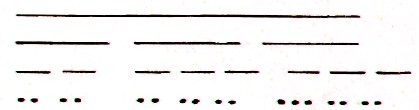 Назвать слово, в котором буквы расположены в обратном порядке:нос — сон		лес — сел		сор — рос кот — ток	дар — рад	топ — потЗаполнить схему. Например: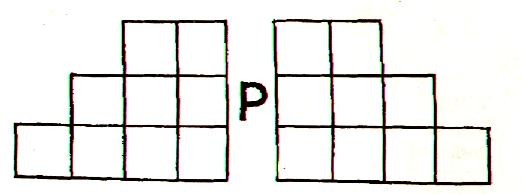 В левой части схемы дети записывают слова, заканчивающиеся на звук р, а в правой части — слова, начинающиеся со звука р.Вписать буквы в кружки. Например, вписать в данные кружки третью букву следующих слов (можно предложить картинки): рак, санки, спинка, нога, трава. Назвать слово, которое получится (книга).Разгадать	зашифрованное	слово.	Из	названий	изображенных	предметов выделить первый звук. Назвать полученное слово (сумка).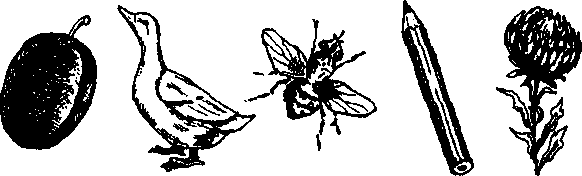 Разложить предметные картинки под цифрами 3, 4, 5 в зависимости от количества звуков в их названии. Примерные картинки: дом, забор, рама, крыша, кукла, волк, лиса, мак, сыр, косы.Какой звук выпал из слова: крот— кот, лампа — лапа, рамка—рама, пилка— пила, мушка—мука?Назвать общий звук в словах, записать соответствующую букву. Прочитать слово, которое получится из выделенных звуков:луна — стол — лкино — игла — и лампа — мышь — м окна — дом — о нос — Анна — нУзнай названия диких животных по следующим буквам: лпеорад, егбемто, ркокилдо, некугур, вьедемд, оснорог.Раскладывание картинок в соответствии с данными графическими схемами: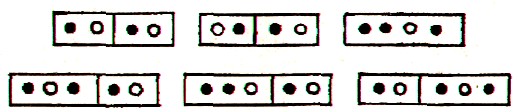 Прямоугольник, разделенный на части, обозначает слово и слоги. Кружочки обозначают звуки: заштрихованные кружочки - согласные, незаштрихованные - гласные.Дефектолого раздает картинки. Дети называют картинки, определяют в названии количество слогов, структуру каждого слога. После предварительного разбора картинка кладется в соответствующий столбик, т.е. к определенной схеме. Примерные картинки: банан, сахар, диван, комар, рама, стул, стол, кран, волк, парк, тигр, лампа, лодка, вилка, крыша, труба.Придумать слова к графической схеме.Выбрать из предложения слова, которые соответствуют данной графической схеме.Привести названия деревьев, цветов, животных, посуды, мебели, одежды, птиц, соответствующие данной схеме.Добавить картинку.а) Найти картинку, в названии которой столько же звуков, сколько в названии картинки, изображенной на карточке. Предлагаются, например, картинки с изображением лодки и ложки. Дети подбирают картинку, в названии которой 5 звуков.б) Найти картинку, в названии которой на один звук больше, чем в названии картинки, изображенной на карточке. Предварительно определяется количество звуков в названии картинки, изображенной на карточке. Пример: к картинке дом подбирается картинка рама, к картинке флаг - книга и т.д.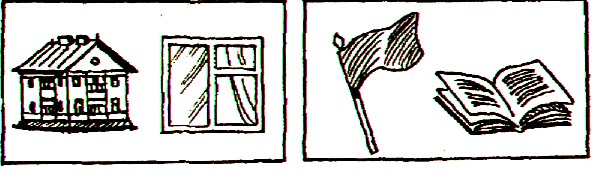 Определить количество звуков в названии каждой картинки и положить под ними соответствующие цифры. Например: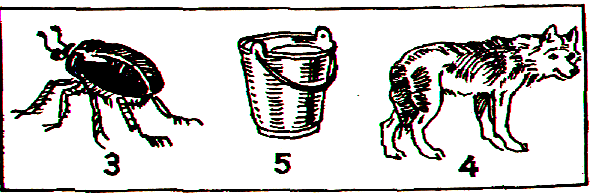 Определить предыдущие и последующие звуки в названии предметов на картинках. Например, детям предлагаются картинки с изображением полки, сумки, пилы. Дети называют картинки. Затем логопед дает задания: назвать слово в котором после л слышится к, после м произносится к, перед л находится и и т.д.Игра «Ромашка». На доске - контуры ромашки с прорезями для лепестков. Детям дается задание выбрать лепестки с изображенными на них предметами, названия которых состоят из 5 звуков, и вставить их в прорези.Используя картинки, вписать недостающие первые три буквы в названия предметов на схеме. Предлагаются, например, такие картинки: ложка, линейка, лейка, лента, лапка, лавка, вилка, кошка, банка, мишка, сорока, майка, мышка.. . . ка. . . ка. . . каВписать названия предметов в данную схему. Предлагаются картинки с изображением предметов, названия которых как соответствуют, так и не соответствуют схеме, например: линейка, лодка, ложка, лейка, ручка, вилка, лента, лапа, лавка.л ... ал . . . ал ... ал . . . ал ... аСоставить слово из первых звуков названных слов (названий картинок).Игра «Как называется цветок?». Детям предлагается условное изображение цветка. На его лепестках нарисованы различные предметы. Название цветка можно узнать, если выделить из названий предметов третий звук. Например, на лепестках нарисованы: лапа, свинья, стол, санки. Отгадка - пион.Можно предложить выделить второй звук: арбуз, лодка, азбука, машина. Отгадка- роза.Можно предложить выделить первый звук: рыба, окна, мыло, шар, астра, шар, кубик, арбуз. Отгадка - ромашка.Кроссворды из отгадок. Например: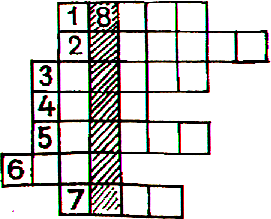 По горизонтали:Не куст, а с листочками, не рубашка, а сшита, не человек, а рассказывает.(Книга)Красный хвост в землю врос, а зеленый хвост снаружи. (Морковь)Кто всю ночь по крыше бьет, да постукивает, и бормочет, и поет, убаюкивает?(Дождик)Ночь уже не так темна, если светит нам ...	(Луна)Спереди - пятачок, сзади - крючок, посредине - спинка, на спинке - щетинка.(Свинья)Маленький, беленький, по лесочку прыг, прыг, по снежочку тык, тык. (Заяц)Мы, проворные сестрицы, Быстро бегать мастерицы.В дождь - лежим, в снег - бежим:Уж такой у нас режим. (Лыжи)По вертикали:Два конца, два кольца,А в середине гвоздик. (Ножницы)Отгадать ребусы. Закрыть каждую карточку цифрой 6, 7 или 8 в зависимости от количества звуков в получившемся слове.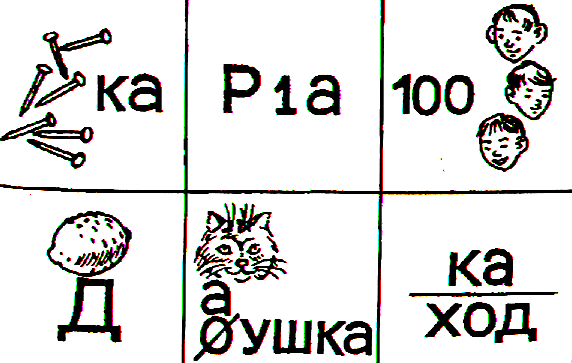 Кроссворды на определенную лексическую тему. Например, кроссворд на тему«Посуда».Ответы: 1 - чайник, 2 - чашка, 3 - стакан, 4 - сковорода, 5 -блюдце, 6 - тарелка.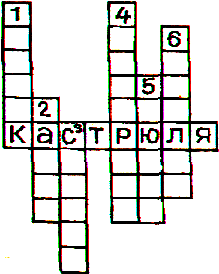 Чайнворды на определенную лексическую тему. Например, чайнворд на тему«Фрукты и ягоды».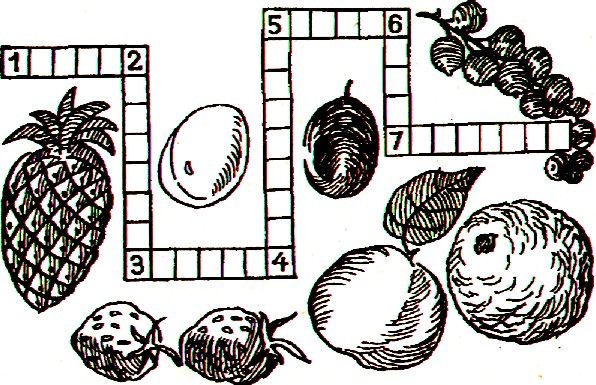 Ответы: 1 - персик, 2 - клубника, 3 - абрикос, 4 - смородина, 5 - ананас, 6 - слива, 7 -апельсин. 40.39. Чайнворды из загадок. Например: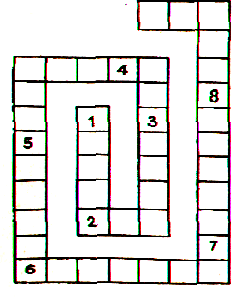 Кланяется, кланяется, придет домой - растянется. (Топор)Стоят в поле сестрички: желтый глазок, белые реснички. (Ромашки)Ныряла, ныряла, да хвост потеряла. (Игла)Дом по улице идет, На работу всех везет,Не на курьих тонких ножках,А в резиновых сапожках. (Автобус)Не говорит, не поет,А кто к хозяину идет – Она знать дает. (Собака)В этом доме жильцы Все умелые пловцы, Что за дом такой -До краев налит водой? (Аквариум)Как столкнутся - стук да стук! Тишину вспугнут вокруг. Толстый тонкого побьет - Тонкий что-нибудь прибьет. Кто этот толстый? (Молоток)Стоит копна посреди двора:Спереди вилы, сзади метла. (Корова)пила — липакарп — парккот —ктопалка — лапкагора —рогадар — радкукла — кулакрыбак — рыбкамода — домаволос—словоручка —кручаМара—рама